Лоцкая Екатерина Александровна  Воспитатель ГБУЗ "НПЦ" ДП ДЗМОбмен опытом по работе с детьми раннего возраста с ЗПР.В ГБУЗ «НПЦ» ДП ДЗМ. - работаю с 2007 года. В отделение   поступают  дети с различной степенью задержки нервно - психического развития. У детей обнаруживается недоразвитие речи, при этом несформированной оказывается не только активная речь, но затруднено ее понимание, (пассивная). Низкий уровень развития восприятия, отставание в развитии общей и особенно мелкой моторики. У детей слабо сформированы навыки самообслуживания: не умеют самостоятельно есть, пить из чашки, пользоваться туалетными принадлежностями. Дети  не умеют  правильно держать карандаш, кисточку, не регулируют силу нажима. Уровень физического и моторного развития ниже, чем у нормально развивающихся сверстников.При поступлении детей в группу и в  эпикризные сроки совместно с логопедом и старшим педагогом провожу диагностические обследование. С помощью педагогической диагностики  «Количественная, качественная оценка детей 1 – 2 – 3 года жизни»,  рекомендованной К.Л.Печорой, определяю  уровень развития  каждого ребёнка, учитывая диагноз заболевания ребёнка, поставленный врачами, опираясь на показатели нервно-психического развития ребёнка, учитывая их индивидуальные особенности, составляю план воспитательно-образовательной работы по всем линиям развития, определяющим стандарт дошкольного уровня образования и воспитания, за основу беру  «Программу воспитания и обучения в детском саду» под редакцией М.А.Васильевой, а также программы и технологии, обеспечивающие выполнение данной программы.В своей работе с детьми ориентируюсь на новые подходы к проблемам образования, на инновационные методики и новинки методической литературыСистематически работаю над оснащением предметно – развивающей среды. В настоящее время  большое внимание  направлено  на:-  создание психологически комфортных условий, где каждый ребёнок чувствует себя уютно и радостно; - обеспечение специально организованной среды для игр, отдыха и занятий,  для полноценного и разностороннего развития малышей.    В основном  использую  индивидуальную форму работы с детьми.  А также,  в зависимости от вида и темы занятия,  периодически  объединяю детей в малые подгруппы по 2-3 человека. Подгруппы формирую с учетом уровня психического развития детей и  сформированности запаса их знаний умений  и представлений детей.    Коррекционно-педагогическую работу тесным образом связываю с основными линиями развития детей раннего возраста.Содержание и организацию коррекционной работы направляю на создание условий для развития эмоционального, социального и интеллектуального потенциала ребенка, развитие мелкой моторики детей,  формирование его позитивных личностных качеств. На развитие движений всей кисти и пальцев руки предлагаю детям  игры с предметами: пирамидки, вкладыши различного типа,  геометрические фигуры, матрёшки,  бочата,  мозаику, игры с карандашами, пальчиковые бассейны с различными наполнителями. Уделяю время песочной терапии: -  игры с водой, игры на определение свойств песка и воды, свойств различных предметов стимулируют развитие ручной и пальцевой моторики, обогащают чувственный опыт, способствуют снятию эмоционально-негативных реакций, создают атмосферу комфортной жизнедеятельности детей и чувства безопасности. Малышам нравятся такие занятия как: «Водичка», «Наливаем-выливаем», «Угощение для друзей».   Для развития мелкой моторики рук у детей,  провожу пальчиковые  тренинги. В комплексы пальчиковых тренингов включаем активные упражнения и игры для пальцев, снижающие мышечную напряжённость, повышающие тонус мелких мышц пальцев. Пальчиковые тренинги провожу  во время утреннего приёма, физминуток,  после сна по две-три минуты. Малыши овладевают основными умениями и навыкам, у них развивается координация движений, совершенствуется деятельность артикуляционных органов: губ, языка и т.д. Коррекционно-развивающие задачи планирую и реализую в свободной и специально спроектированной деятельности детей, а также, в режимных моментах.Таким образом, параллельно осуществляется целенаправленная  коррекционно-развивающая работа по формированию познавательной активности, высших психических функций, познавательной деятельности, развитию мелкой моторики.Одно из основных мест в коррекционной работе с детьми, я отвожу разным видам ручной  деятельности: предметной, игровой, продуктивным видам, пальчиковой гимнастике, работу мозаикой, с шнуровками, с застёжками, использую нетрадиционную методику рисования: пальчиками,  палочками, применяю для создания детьми объёмной формы «живую бумагу».Ниже привожу конспект занятия по работе с детьми раннего возраста с «живой бумагой».Комплексное занятие по сенсорике с детьми раннего возраста (2-3 года).Тема: «Цыплята на лугу».Цель:  учить детей создавать выразительные образы цыплят на основе незавершённой композиции (силуэт цыплёнка), развивать замыслы.Задачи: - уточнить знание детей о внешнем  виде и строении цыплёнка.- продолжать развивать интерес к занятиям  с бумагой:  знакомить детей     со свойствами бумаги;- вызвать у детей интерес к созданию выразительного образа пушистого цыплёнка и показать возможности  отражения  представлений (впечатлений) в доступной  изобразительной деятельности:   изображения в технике бумажной пластики; - закреплять умения аккуратно разрывать салфетки или креповую бумагу на кусочки   и скручивать их круговыми движениями ладоней в комочки и  выкладывать их, прижимая,  к основе  силуэта цыплёнка;- закрепить умение узнавать и  называть жёлтый цвет,  ориентироваться в понятии «один, много».- Формировать интерес и положительное отношение к изобразительной деятельности;- развивать мелкую моторику рук  детей посредством операций с бумагой,  совершенствовать координацию движений рук;- воспитывать  интерес  и бережное отношение к живой природе, художественный вкус.Материалы:   Фон – незавершенная коллективная композиция, выполненная детьми на предыдущих занятиях, «Весенняя сказка», силуэты цыплят, вырезанные из тонкого картона,  цветная мягкая бумага жёлтого цвета (полоска размером в 1/3 стандартного листа),  готовые скатанные комочки из бумаги размером в диаметре  0,5 – 1 см., клей, салфетки, клеёнка. Предварительная работа:  Наблюдение на прогулке за изменениями в природе, обрывание бумаги и скатывание из неё комочков на занятиях в течение года,  рассматривание иллюстраций в книгах о животных, чтение потешек, стихов, пение песенок, беседа о внешнем виде и образе жизни цыплят.Игры  в течение  года  дидактические:  « Мозаика» – выкладывание силуэтов цыплят,  «Разрезные картинки», «Найди маму» , «Чьи детки» ;   подвижные игры:- «Наседка и цыплята». Ход занятия.  Воспитатель  выставляет,  незавершённую коллективную  композицию, (выполненную детьми на предыдущих занятиях)  и предлагает  детям  отправится на неё «погулять».Отправляемся на нашу полянку. Обнаруживаем, что там нового. В гости к нам пришла наседка со своим цыплёнком. Воспитатель читает стихотворение  В.Берестова  «Курица с цыплятами:Куд-куда?  Куд-куда?Ну-ка, ну-ка, все сюда!Ну-ка к маме под крыло!Куд-куда вас понесло.Воспитатель  уточняет знание детей о цыплятах: как зовут деток  мамы - курицы, как она зовёт своих деток,  какие цыплята?Воспитатель показывает картинку с изображением цыплят  и уточняет представление детей о внешнем виде цыплят:  (туловище – большой круг, голова – маленький круг, тонкие ножки, на голове – глаза-бусинки и клюв).Проводится работа с детьми на фланелеграфе, (закрепляем представление детей о строении цыплёнка: выкладываем из отдельных элементов силуэт цыплёнка).Воспитатель  обращает внимание детей на то, что  на полянке  цыплёнок один,  одному цыплёнку  скучно, ему не с кем играть.  Давайте ему изготовим   друзей -цыпляток.Воспитатель показывает способ изображения цыплёнка, чтобы цыплёнок был похож на своего братика: - отрываем от целого кусочка небольшие кусочки бумаги и скатываем из них небольшие комочки;- смазываем силуэт цыплёнка  клеем;- выкладываем, приготовленные комочки на силуэт цыплёнка,  плотно  прижимая их к поверхности;-дорисовываем ножки и  клюв цыплёнку фломастером,   на место глаза – приклеиваем  бусинку.Дети включаются в творческий процесс и   в сотворчестве с педагогом создают коллективную композицию.Воспитатель по ходу работы оказывает детям индивидуальную помощь.По завершению работы, «мама-курица» приглашает всех  цыплят на полянку ( все цыплята  закрепляются  на «полянку»).  Работы рассматриваем  вместе  с детьми и  от имени цыплёнка их   оцениваем.По окончании занятия играем с детьми   в подвижную игру «Наседка и цыплята».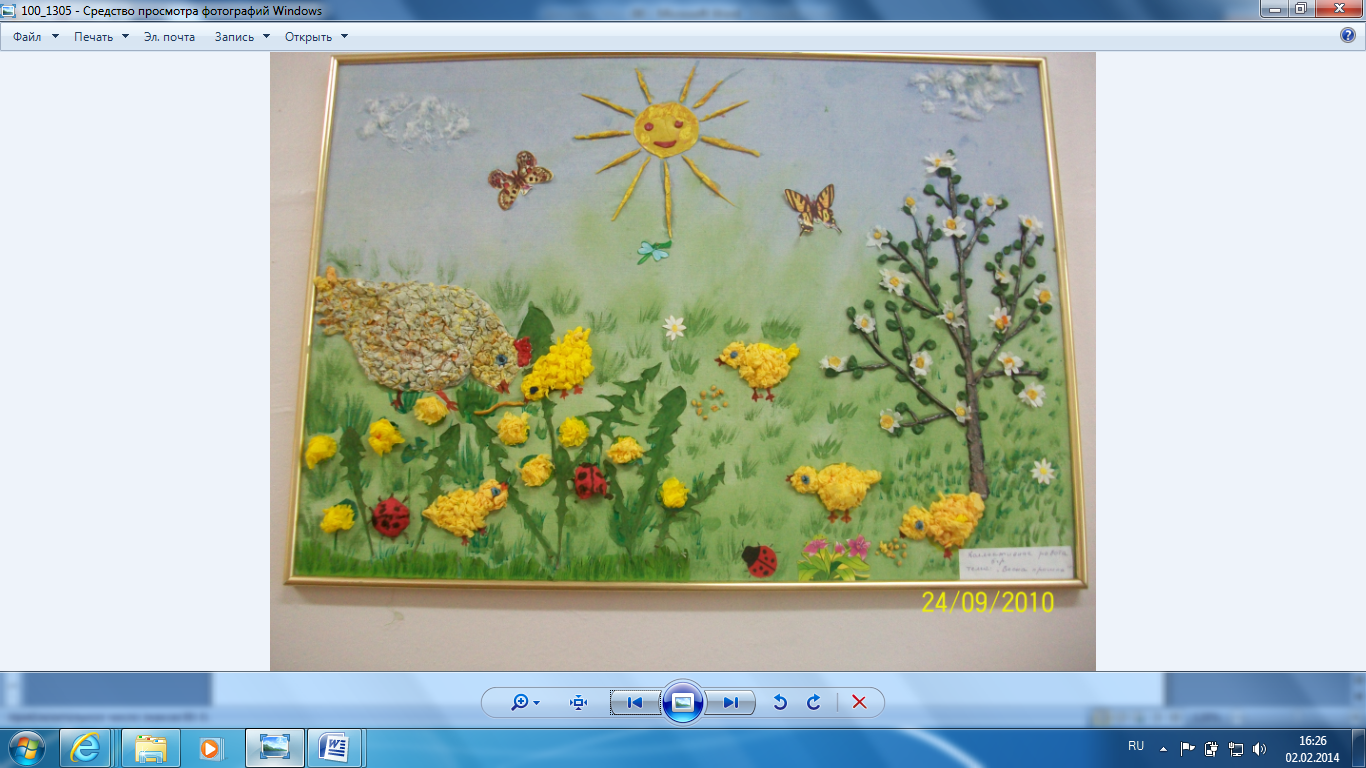 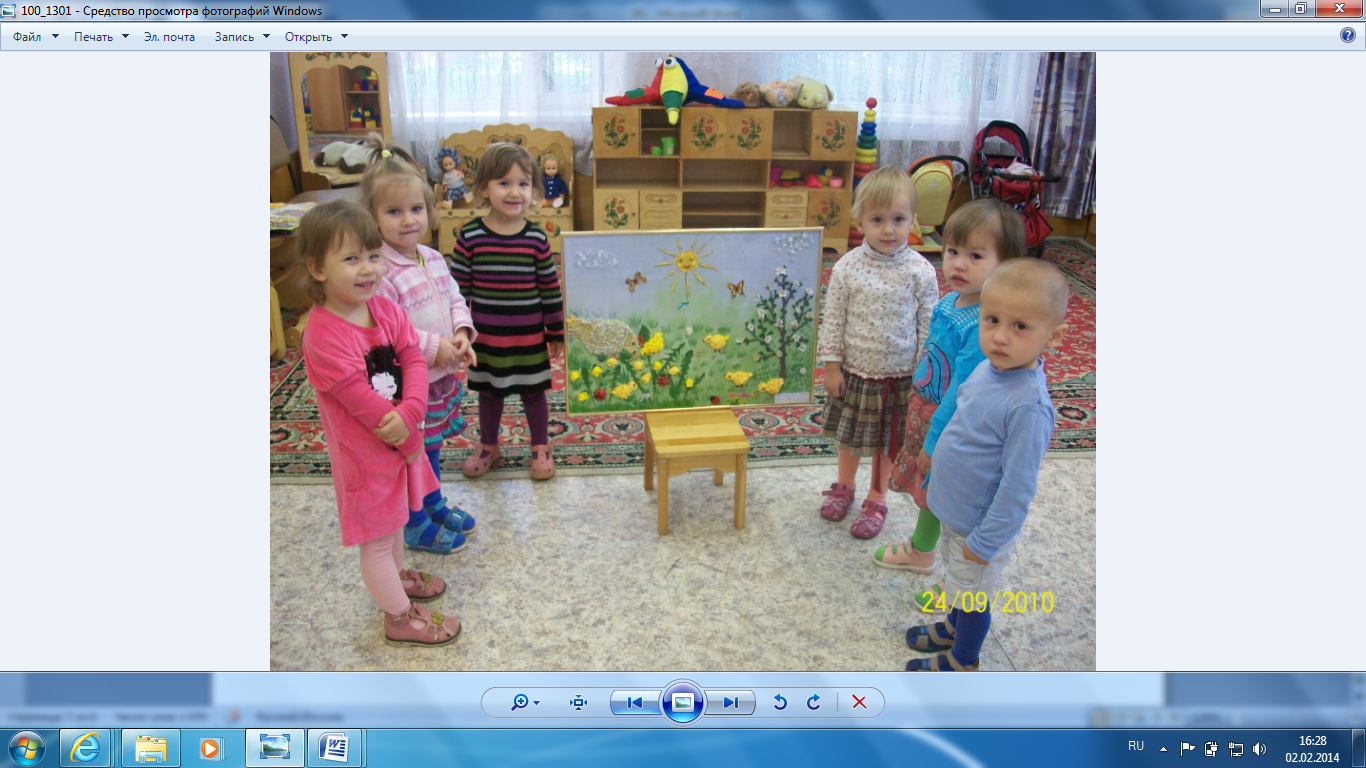 